	OSNOVNA ŠKOLA IVANA BRNJIKA SLOVAKA JELISAVAC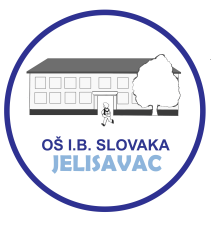  Ivan Brnjik Slovak 37 31 500 Našice ravnatelj 031 605 464, tajništvo 031 605 011  e-adresa: ured@os-ibslovak-jelisavac.skole.hr Matični broj škole: 3103919 MPŠ: 14-050-002OIB: 94839545339MPŠ: 14-050-002KLASA: 421-02/23-01/01URBROJ: 2149-7-01-23-1Jelisavac, 31. siječnja 2023.                                    REGISTAR DONACIJA  2023.VRSTA DONACIJE NOVČANA/U NARAVIDONATORVRIJEDNOSTNovčana sredstvaNovčana Štefiček grupa d.o.o. OIB: 5670651513  250,00 €Novčana sredstvaNovčana sredstvaUdruga“Uvijek tu“       132,73 €